								Toruń, 29 maja 2024 roku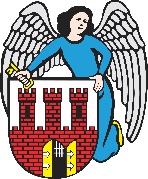    Radny Miasta Torunia        Piotr Lenkiewicz								Sz. Pan								Paweł Gulewski								Prezydent Miasta ToruniaZAPYTANIAPowołując się na § 18.4 Regulaminu Rady Miasta Torunia zwracam się do Pana Prezydenta z zapytaniami:- jakie są ustalenia i planowane działania po wizji lokalnej na ul. Hallera (wysokość przystanku „Biała”)Wizja lokalna miała być realizacją mojego wniosku, który dotyczył problemu związanego z bezpieczeństwem pieszych, szczególnie dzieci w aspekcie poruszania się do szkoły.                                                                        /-/ Piotr Lenkiewicz										Radny Miasta Torunia